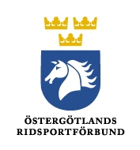 Anmälan till allsvenskorna 2023Mejla fullständigt ifylld blankett till adress nederst på sidan.Anmälan är giltig först när uppgifterna på blanketten är ÖRF tillhanda.Vid mixade lag uppge lämpligt namn på laget.Anmälningsavgiften är 500 kronor/lag i alla grenar som ÖRF fakturerar klubben. Därefter betalas respektive arrangör enl. proposition 500 kronor i dressyr och fälttävlan samt 800 kronor i hoppningkronor/omgång/final.Sista anmälningsdag 1 mars till vårens allsvenskor och 15 augusti till höstens allsvenskor. Efter dessa datum tas dubbel anmälningsavgift ut.Mejla blanketten till monica.bergstrom@ridsport.se Vilken division:(ex Div 3)Gren:Häst eller Ponny:Lag/Klubb:Lagledare:TelefonE-postBetalningsansvarig i föreningen:NamnE-postTelefon